YÖNETİM KURULU KARARLARITOPLANTI TARİHİ: 14.03.2024				              TOPLANTI SAYISI: 11Enstitü Yönetim Kurulu, 14.03.2024 Perşembe günü saat 14.00’da Enstitü Müdürü Prof.Dr. Adviye Gülçin SAĞDIÇOĞLU CELEP’in başkanlığında toplanarak aşağıdaki kararları almıştır.Karar 11/21 Memnuniyet Anketlerinin son 3 yıllık karşılaştırmaları görüşüldü. Web sayfamızda da paylaşılmasına karar verildi Prof. Dr. Adviye Gülçin SAĞDIÇOĞLU CELEP		Enstitü MüdürüProf. Dr. Işıl İrem BUDAKOĞLU				Enstitü Müdür Yardımcısı Dr. Öğr. Üyesi Ece SALİHOĞLU				Enstitü Müdür YardımcısıProf. Dr. Çiğdem ELMAS					ÜyeProf. Dr. İpek SÜNTAR					ÜyeProf. Dr. İlkay PEKER				                      	Üye 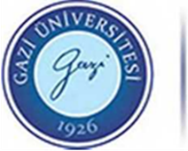 SAĞLIK BİLİMLERİ ENSTİTÜSÜ